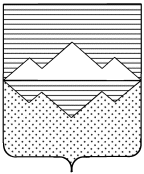 СОБРАНИЕ ДЕПУТАТОВСАТКИНСКОГО МУНИЦИПАЛЬНОГО РАЙОНА ЧЕЛЯБИНСКОЙ ОБЛАСТИРЕШЕНИЕ________________________________________________________от 22 мая 2024 года №447/89г. Сатка О внесении изменений в приложение к решению Собрания депутатов Саткинского муниципального района от 31.05.2017г. №214/26 «О принятии Положения  о  доплате к страховой пенсии по старости (инвалидности) лицам, осуществлявших полномочия депутата, члена выборного органа местного самоуправления на постоянной основе и в этот период достигших пенсионного возраста или потерявших трудоспособность» В соответствии с Федеральным законом от 6 октября 2003 года  № 131-ФЗ «Об общих принципах организации местного самоуправления в Российской Федерации» и  Уставом Саткинского муниципального района, СОБРАНИЕ ДЕПУТАТОВ САТКИНСКОГО МУНИЦИПАЛЬНОГО РАЙОНА РЕШАЕТ:	1. Внести в приложение к решению Собрания депутатов Саткинского муниципального района от 31.05.2017г. №214/26 ««О принятии Положения  о  доплате к страховой пенсии по старости (инвалидности) лицам, осуществлявших полномочия депутата, члена выборного органа местного самоуправления на постоянной основе и в этот период достигших пенсионного возраста или потерявших трудоспособность» следующие изменения:1) пункт 4 изложить в следующей редакции:«4. Ежемесячная доплата к страховой пенсии по старости (инвалидности) устанавливается в следующем размере:1) при исполнении лицом, полномочий депутата, члена выборного органа в течение одного созыва Собрания депутатов Саткинского муниципального района, но не менее трех лет - в размере 20 процентов, в течение двух созывов, но не менее семи лет - в размере 40 процентов, в течение трех и более созывов, но не менее двенадцати лет - в размере 50 процентов от ежемесячного денежного вознаграждения по замещаемой должности на момент увольнения с должности;2) при исполнении лицом, полномочий выборного должностного лица Саткинского муниципального района в течение одного срока полномочий, но не менее трех лет - в размере 20 процентов, в течение двух сроков, но не менее семи лет  - в размере 40 процентов, в течение трех и более сроков, но не менее двенадцати лет - в размере 50 процентов от ежемесячного денежного вознаграждения по замещаемой должности на момент увольнения с должности.». 2. Настоящее решение опубликовать  в газете «Саткинский рабочий» и разместить на официальном сайте Администрации Саткинского муниципального района в информационно-телекоммуникационной сети «Интернет».3. Контроль за исполнением настоящего решения возложить на комиссию по законодательству и местному самоуправлению (председатель – Привалова Е.Р.).Председатель Собрания депутатовСаткинского муниципального района						Н.П. Бурматов